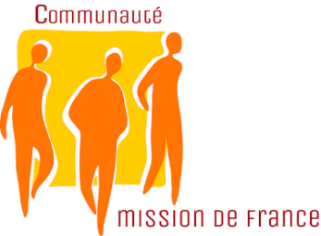 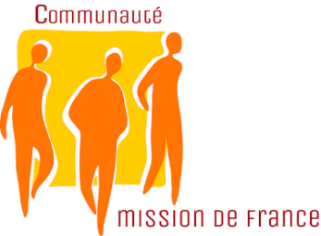 Région :Equipe : Date de rédaction : Cette fiche, que vous pouvez librement adapter à vos besoins, 
est à renvoyer à votre délégué de région au CPLM et à l’équipe 
d’accompagnement de la recherche et de la formation : 
nosrecherches@missiondefrance.fr1 – Relire notre existenceSe souvenir de notre quotidien et choisir un événement : Quel événement, vécu par un ou plusieurs d’entre nous, choisissons-nous pour faire retour de mission ?Cet événement le mettre en récit : Quel récit faisons-nous de cet événement ?
A quels déplacements nous a-t-il conduits ?2 – Relier notre vie à la lumière des EcrituresInterpréter les événements comme signes… A la lumière des Ecritures… De manière collective et ouverte.Au travers de l’événement que nous avons mis en récit, quels signes de la présence ou de la volonté de Dieu discernons-nous ? Quels textes d’Ecriture nous aident à ce discernement ? 3 – Renaître en Jésus-ChristA partir des événements heureux… à partir des événements malheureux…Quels sont les fruits de cette relecture en équipe ? 
En quoi renouvelle-t-elle l’expression de notre foi ?Lien avec les orientations approuvées en AGNotre retour de mission entre-t-il en résonance avec l’une des orientations issues de l’AG ? De quelle façon ?Exprimer la foi aujourd’huiMission et ministère apostoliqueMission et travail professionnelSynodalité et gouvernancePromouvoir l’écologie intégrale 